Department of Parks and Recreation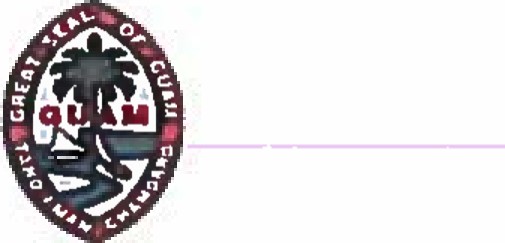 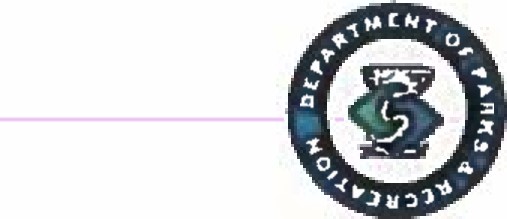 Government of Guam490 Chalan Palasyo, Agana Heights, Guam 96910Director's Office; (671) 475-6288Lourdes A. Leon Guerrero 	Parks Division: (671) 475-6291	      Roque A. Alcantara 	Governor                      	Guam State Historic Preservation Office: (671) 475-6294/5	DirectorJoshua F. Tenorio                                                                                                                         Victor Villagomez	Lt.  Govemor	 Deputy DirectorJULY 24, 2018TO: 	All Archaeological and Cultural Management Consultants Conducting Work on the Island of GuamSUBJECT:	  Department of Parks and RecreationBasic Reporting Requirements for Archaeological SurveysFROM:	      Director, Department of Parks and RecreationHafa Adai! Prior to 2014, we implemented Basic Reporting Requirements to aid in our reviews of draft and final technical reports. More importantly, we had hoped these reports would have been expedited in a responsible manner if the requirements were followed. Throughout the years, we have found that the ACRMs did one of two things: they observed the requirements or didn't comply. Non-compliance produced setbacks and discordance. We cannot stress to you, more than we already have, that these Basic Reporting Requirements are essential and must be taken into consideration if your reports are to be reviewed with consistency. Therefore, we will not review reports that do not comply with the requirements until such time they become consistent with and observe the following:	       1.      Indicate DRAFT REPORT or TECHNICAL REPORT and Title of report.    Include in the rear of the report the Archaeological Report Summary Form as Appendix A.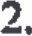 Include a regional map and u map of Guam showing the project area.Include a map or figure with all currently known historic properties within an IP mile diameter of the APE. Names of historic properties and GHPI Site numbers must be shown. Tics need to be placed on maps.Excavation profiles should be cleaned with shovel and/or trowel before being photographed. North arrows, scales, photo-boards must be included in all excavation photos. North arrow and scale are needed in all figures.A datum needs to be set for each site under excavation; GPS datum shall be set to WGS84.Guam Historic Properties Inventory (GHPI) Data Form. A Guam Historic Properties Inventory (GHPI) Data Form must be completed for every new site that is discovered or located. A GHPI Data Form must be updated for all sites that are revisited. GHPI Data Forms are to be loose and not bound to draft and final technical reports.Requesting GHPI Site Numbers. To request new site numbers the DPR Request for Assistance (RFA) Form must be completed. Indicate on the RFA the RC (Review and Compliance) number for the project). site information, and provide a site map with the request. The RFA form (on msw) can be found onwww.historicguam.org. Features within a site are numbered by adding a decimal point and four digits to the ten-thousandths place. Example: GHPI number 66-01-0170 is the site number, features are labelled as 66-01-0170.0001, 66•01-0170.0002, etc. Verify and confirm site names and site numbers with the Guam Historic Resources Division (State Historic Preservation Office) before names and numbers are reported in the draft and final technical reports.Background Research will follow the Historic Context in the GHPI data forms focusing on the project area and surroundings. The text should embody the 14 historic periods and allow for any new discoveries in the field. The Department is mandated to conduct Historic Context studies, but until this is done in final form the Historic Contexts contained in the GHPI Data Form must be followed.BURIALS. Burials must be recorded using GPS capable of submeter accuracy and the data must be postprocessed. The Department of Parks and Recreation General Guidelines for Archaeological Burials as amended March 2010 will be complied with; the Guidelines can be found at www.historicguam.net.Equipment such as a camera and GPS unit. needs to be described (type, model, capability) in the reports; 5 megapixels is the minimum required for digital photos. GPS units must have submeter capability.Photos should be 3.5 to 3.92 inches height for landscape photos. Portrait photos should range from 4.5 to 7.74 inches in height. If the photo or figure takes up the entire page then the caption should be in an area noticeable and not at the "spine" of the bound document. Pull out pages may be on 11 X 17 inch paper and should be used when needed. Photos, images, and figures must not be blurry, the photo. board, north arrow and scale needs to be visible in the photograph. If photos are small then there should be two photos per page thus reducing the white space. Correlate your figures, photos, etc., with the narrative.Excavation units (EU) should be photographed and documented, especially at the beginning of a layer. Features must be drawn and photographed in plan-view and in profile; feature numbers must be indicated on the photo-board.Profile and plan view photos of excavation units, features should be taken straight on and not at awkward or severe angles.If historic properties are not encountered, include photographs depicting the soil deposition of the area in the draft and final technical reports.Reports:A cover letter by the Principal or Lead Investigator attached to the report, work plan, research design. Indicate the Review and Compliance number, if any, on the letter.A cover letter indicating that DPR or SHPO review comments were addressed and appropriately placed in the revised report. The letter must indicate the given RC number in the text.Table of Contents and Reference Cited must be included in all draft and final technical reports, research designs and work plans.Format: One-inch margins • top, bottom, left and right; font size 12 pica, and doubled space.Documents over 20 pages should be double-sided and pagination on the left side footer.Spell-check and proof-read documents; check acronyms if correct and references cited.Identify clients, lot numbers, size of area surveyed in hectare and acres, survey dates, owner/s of property, type of project, laws, RC numbers, federal involvement, project funding, and all permitting action for the project in the Introduction or at the beginning of reports, research designs, work plans, and technical reports.Deliverables:Draft Report: One (I) spiralled bound or spiralled hardcopy GHPI Data Forms, and shapefiles.Final Report: Two (2) spiralled bound or spiralled hardcopies, one (l) digital copy on CD including GHPI Data Forms, and shapefiles. Unless the project is not a Department of Defense undertaking, all artifacts must be officially transferred and be in the custody of the Guam Museum, Department of Chamorro Affairs.Separate burial site shapefiles from the actual site shapefiles, include burial photos.Resumes of all personnel to be employed on projects such as field technicians, architectural historian, etc., must be provided to our office to be kept on file.These requirements are the minimum that we require to provide an uninterrupted and consistent review of various reports and documents that we receive on a daily basis. Your cooperation will be greatly appreciated.Please contact my office should you have any questions.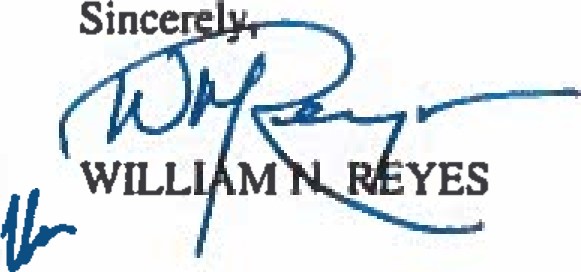 